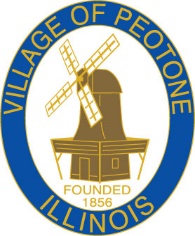 AGENDAPLANNING & ZONING COMMISSIONVILLAGE HALL.JULY 15, 20206:00 P.M.THE MEETING OF THE PLANNING AND ZONING COMMISSION SCHEDULED FOR JULY 15, 2020 HAS BEEN CANCELLED.